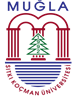 MUĞLA SITKI KOÇMAN ÜNİVERSİTESİEĞİTİM BİLİMLERİ ENSTİTÜSÜTEZSİZ YÜKSEK LİSANS DÖNEM PROJESİ SAVUNMA SINAVI TUTANAK FORMUGönderen			    : ……………………………………………………….. Anabilim Dalı    : .………………………………………………………..Bilim DalıÖğrencinin Adı Soyadı		    : …………………………………………………………Öğrenci No.             	    	    : ……………... Öğrencinin Programı		    : ……………………………………………………………………………….Danışmanın Adı Soyadı	                  : ………………………………………………………………………………..Dönem Projesi  Başlığı		    :.……………………………………………………………………………………….………………………………………………………………………………………………………………………………………Dönem Projesi  Başlığı (İngilizce adı) : .………………………………………………………………………………………..………………………………………………………………………………………………………………………………………DÖNEM PROJESİ SAVUNMA SINAV JÜRİSİ TARAFINDAN DOLDURULACAKTIR.DÖNEM PROJESİ SAVUNMA SINAVI TUTANAĞIJürimiz ....... / ……. / 20.…  tarihinde saat …:….’ da toplanmış ve yukarıda adı geçen öğrencinin dönem projesini incelemiş ve yapılan savunma sınavı sonunda öğrencinin projesi hakkında;* Oyçokluğu ile alınan karar için muhalefet gerekçesi içeren rapor eklenmelidir.** Düzeltme alan veya başarısız olan öğrenciler için ayrıca ortak bir jüri raporu eklenmelidir.    İntihal tespit raporu değerlendirilerek uygun bulunmuştur.Not: Jüri başkanı olarak seçilen üye isminin yanında belirtilecektir.EKLER:   1. Tezsiz Yüksek Lisans Dönem projesi Jüri Üyeleri Değerlendirme Formu                 2. Ortak Jüri Raporu (düzeltme alan veya başarısız olan öğrenciler için)MUĞLA SITKI KOÇMAN ÜNİVERSİTESİEĞİTİM BİLİMLERİ ENSTİTÜSÜ TEZSİZ YÜKSEK LİSANS DÖNEM PROJESİ SAVUNMA SINAVI KATILIM FORMUGönderen			    : ……………………………………………………….. Anabilim Dalı    : .………………………………………………………..Bilim DalıÖğrencinin Adı Soyadı		    : …………………………………………………………Öğrenci No.             	    	    : ……………... Öğrencinin Programı		    : ……………………………………………………………………………….Danışmanın Adı Soyadı	                  : ………………………………………………………………………………..Dönem Projesi  Başlığı		    :.……………………………………………………………………………………….………………………………………………………………………………………………………………………………………Dönem Projesi  Başlığı (İngilizce adı) : .………………………………………………………………………………………..………………………………………………………………………………………………………………………………………Tez savunma sınavı tarihi, saati ve yeri: …… / ….. / 20..…,, ……. : ……, …………………………………...Anabilim Dalı Öğretim ElemanlarıTarih								Danışmanın; Ünvanı, Adı Soyadıİmzası Oybirliği	 Oyçokluğu * ile aşağıdaki kararı vermiştir Kabul	 Ret          Düzeltme** (3 ay) Kabul	 Ret          Düzeltme** (3 ay)Tez Sınav JürisiÜnvanı, Adı SoyadıKurumuİmza1. (Danışman)2. (Üye)3. (Üye)ÜnvanıAdı SoyadıİmzaKatılamama Mazereti